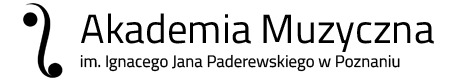 Kierunek studiów wybrany podczas rejestracji …wokalistyka……Liczba wypełnionych ankiet    - 81Miejsce stałego zameldowania (województwo) …Pomorskie                    -    3 Podkarpackie               -    1Dolnośląskie               -     2Wielkopolskie            -   27Warmińsko-Mazurskie -   2Mazowieckie               -    8Kujawsko-Pomorskie  -    1Zachodniopomorskie  -     5Lubelskie                    -     3Opolskie                      -    0Świętokrzyskie            -    3Śląskie                          -   7Łódzkie                        -   2Lubuskie                      -   5            Podlaskie                  -   2	Małopolskie	          -   4	brak                          -    1Rodzaj studiówI stopnia27II stopnia6III stopniaJaką szkołę średnią lub studiaukończyłeś /aś?/możesz zaznaczyć więcej niż jedną odpowiedź/Liceum ogólnokształcące65Liceum muzyczne2Szkoła muzyczna I stopnia16Jaką szkołę średnią lub studiaukończyłeś /aś?/możesz zaznaczyć więcej niż jedną odpowiedź/Szkoła muzyczna II stopnia21Technikum3inne1Jaką szkołę średnią lub studiaukończyłeś /aś?/możesz zaznaczyć więcej niż jedną odpowiedź/Studia muzyczne I stopnia12Studia inne I stopnia 13Studia muzyczne II stopnia6Jaką szkołę średnią lub studiaukończyłeś /aś?/możesz zaznaczyć więcej niż jedną odpowiedź/Studia inneII stopnia5Studia jednolite 5-letnie2Studia jednolite 6-letnieSkąd dowiedziałeś /aś się o naszej Uczelni i wybranym kierunku studiów?/możesz zaznaczyć max.3 odpowiedzi/podczas dni otwartych10otrzymałem informację od znajomych
44otrzymałem informację od studentów i absolwentów31Skąd dowiedziałeś /aś się o naszej Uczelni i wybranym kierunku studiów?/możesz zaznaczyć max.3 odpowiedzi/ze strony internetowej38ze strony Facebook4z portali edukacyjnych5Skąd dowiedziałeś /aś się o naszej Uczelni i wybranym kierunku studiów?/możesz zaznaczyć max.3 odpowiedzi/z informacji radiowejz informacji telewizyjnejz informacji prasowejJakie atuty Uczelni zadecydowały o jej wyborze ?
/możesz zaznaczyć max.3 odpowiedzi/prestiż Uczelni30kadra akademicka39ciekawe kierunki i specjalności34Jakie atuty Uczelni zadecydowały o jej wyborze ?
/możesz zaznaczyć max.3 odpowiedzi/dobre opinie studentów i absolwentów22baza socjalna (dom studencki, pływalnia, klub)baza dydaktyczna7Jakie atuty Uczelni zadecydowały o jej wyborze ?
/możesz zaznaczyć max.3 odpowiedzi/działalność artystyczna i naukowa31atrakcyjne stypendialokalizacjaw Poznaniu33